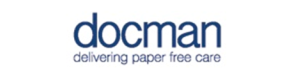 Work Item TypeWork Item TypeWork Item TypeWork Item TypeJira RefService Now RefTitleDescriptionDescriptionDescriptionChangeChangeChangeChangeD10-661Internally RaisedWording Correction when Deleting a Workflow ViewCorrected a typo in the warning when deleting a workflow view, the wording for the prompt now reads Are you sure you want to delete task view 'Automated View'Corrected a typo in the warning when deleting a workflow view, the wording for the prompt now reads Are you sure you want to delete task view 'Automated View'Corrected a typo in the warning when deleting a workflow view, the wording for the prompt now reads Are you sure you want to delete task view 'Automated View'BugBugBugBugD10-670Internally RaisedCarenotes Link Button Displaying IncorrectlyResolved a bug where the Document Review Page was including a “View in Carenotes” button when a Carenotes integration wasn’t in place, the button would then error. This has been removed.Resolved a bug where the Document Review Page was including a “View in Carenotes” button when a Carenotes integration wasn’t in place, the button would then error. This has been removed.Resolved a bug where the Document Review Page was including a “View in Carenotes” button when a Carenotes integration wasn’t in place, the button would then error. This has been removed.BugBugBugBugD10-675Internally RaisedCarenotes Naming ChangedResolved a bug where “Carenotes” was spelt “Care Notes” through out the systemResolved a bug where “Carenotes” was spelt “Care Notes” through out the systemResolved a bug where “Carenotes” was spelt “Care Notes” through out the systemChangeChangeChangeChangeD10-676Internally RaisedPicking List Option Location ChangeMade a change to the Picking List screen under 'Sections'. Currently you have an action  to 'Organisation search, adding items through this method adds it as a 'Filing List' item. Changed this so this option is only available from the ‘Filing List’.Made a change to the Picking List screen under 'Sections'. Currently you have an action  to 'Organisation search, adding items through this method adds it as a 'Filing List' item. Changed this so this option is only available from the ‘Filing List’.Made a change to the Picking List screen under 'Sections'. Currently you have an action  to 'Organisation search, adding items through this method adds it as a 'Filing List' item. Changed this so this option is only available from the ‘Filing List’.ChangeChangeChangeChangeD10-750Internally RaisedEnhanced Connection String SecurityMade a change to enhance security, Connection string secret encryption/ decryption is no longer conducted in the source code.Made a change to enhance security, Connection string secret encryption/ decryption is no longer conducted in the source code.Made a change to enhance security, Connection string secret encryption/ decryption is no longer conducted in the source code.ChangeChangeChangeChangeD10-751Internally RaisedEnhanced Connection String SecurityMade a change to enhance security, Connection string encryption/decryption is no longer conducted in the source code.Made a change to enhance security, Connection string encryption/decryption is no longer conducted in the source code.Made a change to enhance security, Connection string encryption/decryption is no longer conducted in the source code.ChangeChangeChangeChangeD10-752Internally RaisedSecret Encryption ToolMade a change to add a tool for generating encrypted secrets from command prompt.Made a change to add a tool for generating encrypted secrets from command prompt.Made a change to add a tool for generating encrypted secrets from command prompt.ChangeChangeChangeChangeD10-798Internally RaisedOrganisation Level Option to Restrict the usage of ‘More Actions’A Feature was added to allow an organisation level disable of the ‘more actions’ option to lock down options to the predefined tasks or quick steps to ensure users stick to the options defined by their administratorA Feature was added to allow an organisation level disable of the ‘more actions’ option to lock down options to the predefined tasks or quick steps to ensure users stick to the options defined by their administratorA Feature was added to allow an organisation level disable of the ‘more actions’ option to lock down options to the predefined tasks or quick steps to ensure users stick to the options defined by their administratorChangeChangeChangeChangeD10-842Internally RaisedSwagger UI for Debug Builds of DM10 APIA Feature was added to allow Debug Builds of the DM10 API to generate a Swagger definition for easier API integration.A Feature was added to allow Debug Builds of the DM10 API to generate a Swagger definition for easier API integration.A Feature was added to allow Debug Builds of the DM10 API to generate a Swagger definition for easier API integration.